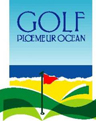 Cette épreuve répond au cahier des charges des «TROPHÉE SENIORS 2020» DE LA FF GOLF – cf Vademecum 2020 – page 37 à 42 et du « CRITERIUM SENIORS » DE LA LIGUE DE BRETAGNE – cf Vade-mecum 2020 – page 11CE RÈGLEMENT ÉVOLUERA EN FONCTION DES DIRECTIVES LIÉES AU COVID 19*TROPHÉE SENIORS : Badge Fédéral obligatoireMessieurs index maxi 15,4 : repère boules JAUNESDames       index maxi 18,4 : Repère boules ROUGESFORME de JEU : STROKEPLAY  36 trous – 18 trous par jourBREIZH SENIORS CRITÉRIUM : Badge Fédéral non obligatoireMessieurs index maxi 26,4 : repère boules JAUNESDames.      Index maxi 26,4 : repère boules ROUGESFORME de JEU : STROKEPLAY 36 trous – 18 trous par jourMercredi 2 septembre 2020 : entraînement – réservation au 02 97 32 81 82Jeudi 3 septembre 2020 : 1er tourVendredi 4 septembre 2020: 2ème tourINSCRIPTIONS : date limite MERCREDI 19 Août 2020 à 18 HPar écrit à l’adresse suivante :GOLF DE PLOEMEUR-OCÉAN Trophée séniors 2020Saint Jude -  Kerham56270 PLŒMEURL’inscription ne sera définitive qu’en remplissant le bulletin d’inscription joint, et accompagné d’un chèque du montant de l’inscription.Toute inscription non accompagnée du droit d’engagement ne sera pas prise en compte.TARIFS :( la journée d’entraînement la veille du départ est comprise)Tout forfait devra être notifié au Comité de l’épreuve par écrit au plus tard le 30 Août 2020. Après cette date l’engagement reste acquis.LIMITATION DU CHAMP DES JOUEURS : 120Les participants seront retenus en privilégiant d'abord l'ordre du mérite National Seniors, puis l'ordre des index à la date de clôture des inscriptions, et ensuite, dans l'ordre d'arrivée des inscriptions.Places réservées : 5 dans le champ des Dames et 15 chez les Messieurs pour les joueurs non classés au mérite Seniors.Breizh Seniors Critérium : Le nombre de participants sera en fonction des places restantes, le Trophée Seniors ayant priorité.La liste des joueurs retenus sera publiée le 26 août 2020.
Si le champ des joueurs est incomplet, le club peut le compléter en ajoutant des joueurs qui s’inscriront après cette date. Dans ce cas, cela signifie que le club peut compléter le champ en ajoutant des Dames et/ou des Messieurs. Néanmoins ces joueurs doivent répondre aux critères établis dans le règlement car il ne s’agit pas de wild cards. Ces derniers seront alors retenus par ordre d’arrivée de leur inscription.CONDITIONS DE PARTICIPATIONêtre licencié à la FFGolf ou à une Fédération étrangère reconnue.répondre aux exigences des Règles du Statut d'Amateur. (*)avoir 50 ans révolus la veille du premier jour de l’épreuve.avoir fait enregistrer son certificat médical 2020 ou son questionnaire médical attesté sur l’honneur auprès de la FFG, au plus tard 1 semaine avant le début de l’épreuve.être en possession de son badge fédéral (pour le Trophée Seniors uniquement).les joueurs n'ayant pas le badge fédéral seront automatiquement inscrits dans le « Breizh Seniors Critérium ».les joueurs licenciés près d’une fédération étrangère reconnue devront présenter un certificat médical de moins de 3 mois.Date de prise en compte des index : Lundi 31 Août  2020 à 9 hDÉPARTS :Ils seront disponible le lundi 31 Août 2020 à partir de 14 h sur le site de l’association http://www.asgolfploemeurocean.com et sur le site de la Ligue de Bretagne https://liguebretagnegolf.org ;Les départs lors des 2 journées seront dans l’ordre suivant :1 . Trophée Seniors2 . Breizh Seniors Critérium 1er jour : ordre croissant des index2ème jour : ordre inverse des résultats du 1er jourDEPARTAGEEn cas d’égalité pour l’attribution du titre Messieurs ou Dames : PLAY OFF, par répétition si nécessaire, trou par trou, sur le ou les trous désignés par le Comité de l’EpreuveSi impossibilité de terminer le play off, le classement avec départage informatique deviendra officiel.PRIX/DOTATION :Dotation attribuée aux 3 premiers brut de chaque catégorie( senior H-F /Vétéran H-F) pour le TROPHÉE Séniors.Suivant le nombre de participants la Dotation pour le Breizh Séniors Critérium sera attribuée au premier brut, pouvant aller jusqu’au 3ème brut de chaque catégorie senior H-F, sachant qu’il n’y a pas de classement vétéran.REMISE DES PRIX :Le Vendredi 4 septembre 2020 à la fin de chaque épreuve (Trophée et Breizh Critérium).En cas d’absence, si le prix ne peut être récupéré, celui-ci sera conservé à l’association et tenu à la disposition du récipiendaire jusqu’au 30 septembre 2020.Le Comité de l’épreuve pourra adopter toutes les modifications au présent règlement en fonction du champ des joueurs et/ou des conditions climatiques.*Annexe Officielle au Protocole FFGOLF Covid-19 au 24 juinA la fin juillet, ce document est toujours d’actualité en ce qui concerne les gestes barrières ainsi que les mesures à prendre lors de compétitions de golf.Si c’est toujours le cas début septembre, nous vous rappelons qu’une des mesures est l’interdiction des cadets et que l’accompagnateur qui est autorisé n’est pas un donneur de conseil.Non abonnés Blue GreenAbonnés Blue GreenAbonnés BG FranceMembres ASSO golfs pays Lorient80 €	45 €35 €25 €